Dr. P. RAVI SEKHAR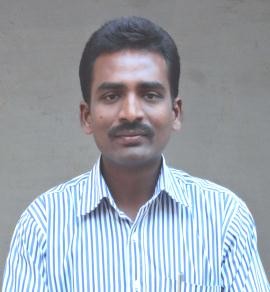 M.Sc., B.Ed., M.Phil., Ph.D.Lecturer in ZoologyGovt. College for Men (A)Kadapa, Andhra Pradesh  – 516004. E-mail : pesala1980@gmail.comContact  No : +919441689606Name                                      :          Dr. P. RAVI SEKHAR Date of Birth                         :          17th  Jan 1980Sex                                          :          Male Marital Status                       :          Married Nationality                            :          IndianEducational Qualification   :          M.Sc. B.Ed., M.Phil., Ph.D., E-mail                                    :          pesala1980@gmail.com Contact No.                           :          09441689606Date of Appointed                :          24-12-2011 through APPSC at Govt. Collegefor Men, Anantapur (24-12-2011 to 02-09-2015)ACADEMIC PROFILEArea of Research            : Reproductive ToxicologyResearch Experience      :  10 YearsTitle of the Ph. D Thesis  :Impact of cypermethrin and Sodium fluoride on albino   mice with special reference to selected biochemical, male reproductive  parameters,  histological  and     teratologicalstudies”Date of Ph.D., Awarded             :           06 – 07 - 2010Title of the M.Phil Dissertation :Effect of synthetic pyrethroid compound  cypermethrin oncarbohydrate metabolim in   albino ratsName of the Research Supervisor : Prof. K. Jayantha RaoDept. of Zoology, S.V. University, Tirupati.PROFETION DEVELOPMENT ACTIVITIESAttended Induction Training Programme from 26.12.2011 to 1.12.2011 atKVR Govt. Degree College, Kurnool.Orientation Course (OC) completed at Academic Staff College, JNTU, Hyderabad from 27.02.2012 to 27.03.2012.Attended for Professional Development Programme on e-learning and e- content Development from 23.09.2012 to 29.09.2012 at UGC Academic Staff College, University of Hyderabad.Refresher Course (RC) completed in Environmental Sciences at UGC Academic Staff College, Andhra University, Vizag. From 24.01.2014 to13.02.2014.Participated in Public Debate on “Pros and Cons of Agri Biotechnologies”held on 18th Feb.2014 at Govt. College, Anantapur.Participated in the activities of Red Ribbon Club of Anantapur District.Attended   as   Evaluator   (Judge)   for   AP   Children’s   Science   Congress,Organized by APCOST at Vincent School Anantapur on 16 – 17 Nov. 2014.Given Radio Talk on “Rain water harvesting is prime duty of farmer” on 18-04-2015 at AIR, Anantapur Radio Station.Attended as Jury Member for DST Inspire Exhibition – 2015, from 14-09-2015 to 16-09-2015, Organized by Dept. of School Education, Govt. of A.P. at St. Joseph EM High School, Kadapa.ORGANIZED SYMPOSIA / SEMINARS	Organized   a  UGC   Sponsored   National   seminar  on   Sustainability  and Management of Aquatic ecosystems in semiarid areas on 7th & 8 Jan. 2015 at Govt. College (UG & PG), Anantapur – As Organizing Secretary.RESEARCH PROJECTSSponsored by UGC : (No. F MRP-5905/15 (SERO/UGC), Link no: 5905, Com code: APSK015 – January 2015).Title of the Project : Endemic survey of fluorosis in Anantapur District and fluoride toxicity on male reproductive potentiality of albino mice                                   Amount Sanctioned : 4.75 LakhsMEMBERSHIPSLife member in Indian Society for Comparative Animal Physiology (ISCAP), S.V. University, Tirupati.Member in Indian Society of ToxicologyLife member in Indian Science Congress AssosicationAWARDS / FELLOWSHIPSSelected for Young Scientist Fellowship (YSF) for the year 2007-08, through Andhra Pradesh State Council of Science and Technology (APCOST), Hyderabad.Selected for Rajiv Gandhi National  Fellowship through  University Grants Commission (UGC), New Delhi.Received ANDHRA PRADESH STATE SCIENTIST AWARD – 2017 By Andhra Pradesh State Council of Science and Technology.MANA TV Subject Co-ordinator  for Zoology Delivered MANA TV Presentations.LIST OF PUBLICATIONS (Inter National : 19 ; National : 17)1.	Narasimha Rao.C, Rajendra Prasad,S,  Ravi Sekhar P,  Savithri .Yand P. Jacob Doss (2007). Impact of corticosterone on carbohydrate metabolism of silkworm larvae Bombyx mori. J. Natcon 19(2): 307 – 312.2.	Nagarjuna.A, Rajendra Prasad, S., P. Ravi Sekhar, S. Siraj Mohiyuddin, P.Jacob Doss (2008). Alterations in protein metabolic profiles in gastrocnemius muscle tissue of rat during cypermethrin toxicosis. Journal of Indian society of Toxicology. Vol. 4: 17-21.3.     Rajendra Prasad, S Nagarjuna.A,   Siraj Mohiyuddin.S, Ravi Sekhar, P and P.Jacob Doss (2009).Alterations of cholinergic aspects during the development of behavioral tolerance to chlorpyrifos toxicity in albino rats. Asian Jr. of Microbiol. Biotech. Env.Sc. Vol11 No. (3) 657-660.4.	Ravi Sekhar, P., Pushparaj, C.J., Savithri, Y., Madhava Rao, S and K. Jayantha Rao (2009). Alteration in oxidative enzymes in liver and kidney tissues of albino rats under cypermethrin toxicity. Bull. Biol. Sci. Vol. 7(1). 25-31.5.	Madhava Rao, S., Ravi Sekhar, P., Savithri, Y & K. Jayantha Rao (2009). Toxicity of Azadiractin on carbohydrate metabolic profiles in Rana hexadactyla. Bull. Envi. Sci. XXVIII (1). 61-67.6.	Ravi Sekhar, P., Savithri, Y., Nagarjuna, A., Madhava Rao, S., Pushparaj, CJ and K. Jayantha Rao (2009). Effect of cypermethrin on selected dehydrogenase enzymes in muscle and heart tissues of albino rats. J. Indian Society of Toxicol. 5 (1) 1-5.7.	Ravi Sekhar, P., Savithri, Y., Kishore, S., Jacob Doss, P and K. Jayantha Rao (2009). Effect of cypermethrin on total carbohydrates, glycogen, pyruvate & lactic acid contents in liver and kidney tissues of albino rats. Asian J. Environmental Science. 4 (1), 24-28.8.      Madhava Rao, S., Ravi Sekhar, P., Pushparaj, CJ and K. Jayantha Rao (2009).Changes in carbohydrate profiles during Azadiractin exposure in brain and liver tissues of Rana hexadactyla. J. NATCON 21 (1). 23-28.9.      Ravi  Sekhar  P,  Y.  Savithri,  S.  Kadhar  Basha  and  K.  Jayantha  Rao(2009).Synergistic effect of cypermethrin and sodium fluoride on selected biochemical parameters in albino mice. ANU Journal of Natural Scinces, Vol. 1 (2):15-23.10.	Subba Reddy SV, Ravi Sekhar P, Devaraju T, Jayasankar A, Priyanka S, Sushma NJ and K. Jayantha Rao (2009). Biochemical and histological changes in stomach of Rana tigrina under fenevalerate toxicity. Ind. J.Comp. Ani. Physiol 27(2): 60-65.p11.	Madhava Rao S, P. Ravi Sekhar, T. Devaraju, S. Kishore and K. Jayantha Rao (2010). Effect of azadirachtin on total ATPases in the selected tissues of the frog Rana hexadactyla. Eco Tox & Env. Moni. 20(2): 123-128.12.	Ravi Sekhar P, Y. Savithri and K. Jayantha Rao (2010). Toxicity of cypermethrin on certain biochemical parameters in the muscle and heart tissues of albino rats. Eco Tox & Envi. Mon. 20(4): 347-354.13.	Ravi Sekhar P, Y. Savithri, Y. Prakash Rao, S. Kishore and K. Jayantha Rao (2010).  Cypermethrin  and  sodium  fluoride  synergistic  effect  on  oxidative enzymes in muscle and kidney of albino mice. Int. J. Pharma and Bio Sciences; Vol 1(Issue 3) July-Sep 2010.14.	Savithri Y, P. Ravi Sekhar and P. Jacob Doss (2010). Changes in hematological profiles  of  albino  rats  under  chlorpyrifos  toxicity.  Int.  J.  Pharma  and  Bio Sciences; Vol 1(Issue 3) July-Sep 2010.15.	Ravi Sekhar P, Y. Savithri, S.V. Subba Reddy, S. Kishore and K. Jayantha Rao (2010).  Synergistic  effect  of  cypermethrin  and  sodium  fluoride  on  oxidative enzymes in liver and brain tissues of albino mice. Int. J. Pharmacolo.& Biol.Sci. Vol 4(2): 57-66.16. T. Devaraju, P. Ravi Sekhar, K. Sujatha, G. Tulasi, and K. Jayantha Rao  (2010).Alterations  of  haematological  profile  under  the  effect  of  sodium  arsenate  in mammalian model Albino mice. Advances in Pharmacol & Toxicol; 11(2): 47-52.17.	Savithri Y, Ravi Sekhar P and P. Jacob Doss (2010). Effect of organophosphorus pesticide chlorpyrifos on ammonia and urea levels in albino rats. Indian J. Comp. Animal Physiol. 28(1): 102-107.18.	Madhavee latha P, Ravi Sekhar P,  Priyanka S, Devaraju T, John Sushma N and K. Jayantha Rao  (2010).  Impact  of  monocrotophos  on  selected  enzymes  and histopathological studies of liver with transmission electron microscopy. Indian J. Comp. Animal Physiol. 28(1): 16-23.19.	Savithri Y, Ravi Sekhar P and P. Jacob Doss (2010). Impact of chlorpyrifos on transaminases, total proteins and free amino acids in muscle and heart tissues of albino rats. J. Exp. Zool. India Vol. 13, No. 2, pp. 463-467.20.	Y. Savithri, P. Ravi Sekhar, K. Usha Rani and P. Jacob Doss (2010). Toxicity of chlorpyrifos on total proteins, freeamino acids and aminotrasferase activity levels in liver and kidney tissues of albino rats. Adv. Pharmacol.  Toxicol.  11 (3): 13-19.21.	Madhava Rao S, P. Ravi Sekhar, Y. Svithri, R. Jayakumar and K. Jayantha Rao (2010).   Effect of azdirachtin on protein profiles in muscle and kidney tissues of Rana hexadactyla. Indian Journal of Environmental Sciences 14(2): 111-116.22.    Ravi Sekhar P, Y. Savithri, S. Kishore, A. Jayasankar and K. Jayantha Rao (2011). Synergistic  effect  of  sodium  fluoride  and  cypermethrin  on  somatic  index  and histopathology of testis of albino mice. Fluoride 44(2): 103-111.23.	Tulasi.G, Ravi Sekhar P, K. Jayantha Rao (2011) Bioaccumulation of Chromium in different tissues of fingerlings of fish, Cyprinus carpio. National Symp. on Biodiversity and Environ. Nov.3-5: Gulbarga.24.  Tulasi G, Praveena M, Ravi Sekhar P Kishore S and K Jayantha Rao      	(2011). Impact of chromium on metabolically and functional active tissues of 	fresh water edible fish, Cyprinus carpio. Indian J. Comp. Animal. Physiol. 29: 	81-88.25.  Sreevani D, Devarju T, Ravi Sekhar P, Savithri Y, Nagalakshmamma and 	N.Yashodamma (2011). Antihyper glycemic activity of leaf extracts of 	Syzygium alternifolium (wight) Walp. And Syzygium cumini (Linn.) Skeels in 	STZ induced diabetic rats. The ecoscan: Vol.1: 93-97.26.	Ravi Sekhar P, Y. Savithri and K. Jayantha Rao (2012). Synergistic Effect of Cypermethrin and Sodium Fluoride on Liver tissues of Albino Mice. Drug Invention Today, 4(7): 401-405.27.	Venkateswarlu P, Savithramma N and P Ravi Sekhar (2012). Anti-ulcer activity of gum extract of Boswellia ovalifoliolata Bal. & Henry against aspirin, ethanol and indomenthacin induced gastric mucosal injury in albino rats. Int.J.Rev.Life. Sci.,21(4): 120-125.28.    Khadar   Basha   S,   Ravi   Sekhar   P,   Sandeep   V,   Jayantha   Rao   K  	(2012).	Hematological changes in albino mice under sodium fluoride. Discovery 	Science.  2 (6): 100-102.29.  Sandeep V, Kavitha N, Praveena M, Ravi Sekhar P and K. Jayantha Rao 	(2013).Effect of NaF on albino female mice with special reference to behavioral 	studies and  Ach and AChE levels. Int. J. Pharmacy & Life Sciences; Jun2013, 	Vol. 4 (6): 2751.30.	Kavitha N, Ravi Sekhar P, Praveena M and K Jayantha Rao. (2013) Role of vitamin C against sodium fluoride toxicity on haematological profile in albino mice. International Journal of Review In Life Sciences (IJRLS): Int.J. Rev. Life. Sci., 3(2): 27-31.31.   Sandeep V, Kavitha N, Praveena M, Ravi Sekhar P and K. Jayantha Rao 	(2014).  Alterations of detoxification enzyme levels in different tissues of 	Sodium fluoride (NaF) treated albino mice. Int. J. Advance Research, 2 (1): 492-	497.32.    Savithri  Y,  Ravi  Sekhar  P,  Sravanthi  P.S.S  and  K.  Jayantha  Rao  	(2014). Teratogenic effects of Sodium Fluoride and Cypermethrin Synergism 	in Albino mice. Int. J. Chemical & Pharmasutical Sciences. 2014, Mar., Vol. 5 	(1).33.	Savithri Y, Ravi Sekhar P and Seethamma G. (2014). Histopathological changes of liver under acute toxic effect of chlorpyrifos in albino rats. Int J Pharm Bio Sci 2014 July; 5 (3): (B) 1011 - 1016.34.  Savithri Y, Ravi Sekhar P, Narasimha Rao C and Srineetha U.  Toxicity of 	chlorpyrifos on protease 	and glutamate dehydrogenase enzyme activities in 	albino rats. International Journal of Bioassays 5.2 	(2016): 4744-4747.Savithri Y, Ravi Sekhar P and Sreekanth Reddy M. (2016). Aqute toxicity of op pesticide chlorpyrifos on antioxidant enzymes in albino rats. Int. J. Pharm. Sci. Rev. Res., 37(1), March – April 2016; Article No. 13, Pages: 71-76.Dr. P. Sachi Devi and Dr. D. Aruna kumara, Dr.P. Ravi Sekhar and Dr. Y. Savithri “Effect of Sublethal dose of Ethion on selected biochemical parameters in the liver of Albino Rat”. International Journal of Research and Analytical Reviews (IJRAR) ISSN UGC Approved & 5.75 Impact Factor, Volume 5 Issue 4 October 2018.CONFERENCES / SEMINARS ATTENDED /PRESENTEDInternational Seminar on Medicinal Plants and Herbal Products during 7 - 9th    March, 2008 at S.V.University Tirupati, India.Madhava Rao, S., Ravi Sekhar, P., Devaraju, T., Kishore, S., and K. Jayantha Rao (2008). Histopathological changes in Ranahexadactyla under Azadirachtin. National Seminar on Emerging trends in Biology & 25th Annual conference of ISCAP. Nagarjuna University. Guntur. 18-20th Nov. Oral presentation.Jayasankar, A., P. Ravi Sekhar and K. Jayantha Rao (2009) Teratogenic effects of Fluoride in albino mice in three generations. International Symp. On Environmental Pollution, Ecology & Human health. July 25-27. Tirupati. P. 106. Oral Presentation.Madhava Rao, S., P. Ravi Sekhar, T. Devaraju and K. Jayantha Rao (2009). Histological Changes of liver and muscle tissues of Ranahexadactyla under Azadirachtin toxicity with Transmission electron microscopy. International Symp. On Environmental Pollution, Ecology & Human health. July 25-27. Tirupati. P. 114. Poster presentation.76th     meeting   of   biological   Chemistry   of   India,   Department   of   Biochemistry, S.V.University, Tirupati. 25-27,November. 2007. XIII th All India Congress of Cytology and Genetics and International Symposium on Genomic and proteomic Approaches to decipher the molecular basis of Pathogenesis organized   by   Department   of   Zoology,   Osmania   University,   Hyderabad.   28-30th December. 2008.National Seminar on Recent Research trends in Synthetic organic and Natural         products Chemistry (RRTSONPC-08). Department of Chemistry, S.V. University, Tirupati. February.25-26.2008.U.G.C. Sponsored National Work shop on “Wild life Management” organized by the Department of Zoology, Sri Padmavathi Mahila University, Tirupati. 31st March 2008.9.   International Conference on Trends in Seri-Biotechnology, Department of Sericulture, S.K.University, Anantapur. 27-29 th March 2008.10. National seminar on Emerging Trends in Biology. 25th  Annual conference of Indian society for comparative animal Physiology, Organized by Centre for Biotechnology and Department of zoology and Aquaculture, Acharya Nagarjuna University, Guntur. 18-20th march, 2008.11. Society of Biological Chemists (India). 77th  annual meeting on “ Impact of Basic and Translational Research on Medicine, Agriculture and Industry” organized by IIT Madras, Chennai. 18-20th 2008.12. National work shop on “Influence of microbes on the earth environment and inhabitance” organized by Dept of Applied Microbiology, Sri Padmavathi Mahila University, Tirupati.on  23-24 July2008.13. National Workshop on Present Scenario of Wildlife Management in India, held on 20thand 21st Aug. 2009. Sri Padmavathi Mahila University, Tirupati.14. Ravi Sekhar, P, Savithri Y, Madhava Rao, S and K Jayantha Rao. Combined toxicity of cypermethrin and sodium fluoride on body weights and testicular somatic index in albino mice. 2nd  AP Science Congress “Science and Technology” Its role in changing global Scenario” Nov. 14-16, 2009. Pp 63. Tirupati. Poster Presentation.15. Internatinal  Symposium  on  Emerging  trends  in  Biomedical  and  Nanobiotechnology: Relevance to Human Health, Department of Biotechnology, Acharya Nagarjuna University, Gunture, AP, India. December 19-21, 2009.16. UGC sponsored National Seminar on Emerging Trends in Aquaculture Co-Sponsored by DST, Govt. of India 4th  & 5th  Sep. 2009. Hosted by Dept. of Zoology, D.N.R. College (Autonomous) Bhimavaram, AP.17. National conference on Frontiers in biotechnology, School of Sciences Sri 	Padmavati Mahila Visvavidyalayam, Tirupati. 27th & 28th March, 2010.18. Ravi  sekhar,  P.  Savithri,  Y.  Devaraju,  Kishore,  S  and  K.  Jayantha  Rao.  Effect  of cypermethrin and sodium fluoride on some male reproductive parameter in albino mice. International conference on environmental pollution, water conservation and health, July 29-31, 2010, Bangalore, India. Oral Presentation.19. National Workshop on Advances in Modern Biology. Watson Life Sciences, Tirupati, held on 3-5, August, 2010.20. Tulasi.G, Ravi Sekhar. P and K. Jayantha Rao (2011) Bioaccumulation of Chromium in different tissues of fingerlings of fish, Cyprinus carpio. National Symp. on Biodiversity and Environ. Nov.3-5: Gulbarga.21. Ravi Sekhar P, Savithri Y, Kishore S and K. Jayantha Rao. Teratogenic effects of sodium fluoride and cypermethrin synergism in albino mice. International symposium on Environmental impacts, Health implications and Therapeutic approaches & a special symposium on water quality and Aquatic Biotechnology (ISEHT) July 15-17, 2012. Vikramasimhapuri University, SPSR Nellore, AP.22. UGC  Sponsored  National  seminar  on  Ethics  and  Human  values.  Organized  by  	Govt. College UG & PG, Anantapur from 23 – 25, Nov. 2012.23. National  seminar  on  Environmental  Governance  at  S.V.G.M.  Govt.  Degree  College, Kalyanadurg. 22-23 February 2013.24. UGC Sponsored National seminar on Reforms in examination system at under Graduate level at Govt. Degree College, Srisailam Project from 19 - 20 July, 2013.25. Participated in District level Exhibition & Project competition -2013 under 	INSPIRE    Award Scheme (Phase-III) held at S.S.B.N Jr. College, Anantapur from 	27 -29 Nov.2013.26. Ravi Sekhar P, Savithri Y, Balaji I and K. Jayantha Rao. Higher amount of fluoride may cause stunted growth in albino mice. International symposium Environmental pollution, Nutrition & Genetics, A special symposium on Cancer Biology & Therapeutics held at Vikrama simhapuri University, Nellore, A.P. India from 27-29 December 2013.27. UGC Sponsored National seminar on Current trends in cultivable penaeid species in Indian Aquaculture systems (CPSIA-2014) on 3rd Feb. 2014, organized by Dept. of Marine living Resources, Andhra University, Visakhapatman.28. Ravi  Sekhar  P  and  Y  Savithri.  Conservation  of  Environment  and  Natural resources. National seminar on Conservation of Animal Biodiversity and Environmental monitoring, organized by Department of zoology, Vikramasimhapuri University-P.G. centre, Kavali, A.P.India. 11-12 March, 201429. Ravi   Sekhar   P   and   Y   Savithri.   Toxicity   of   organophosphare   compound Chlorpyrifos on histopathology of liver in albino rats. National conference on Biodiversity, Environment Hazards, Therapeutic approaches and drug design, Organized by Dept. of Zoology, Govt. Degree College (W), Srikalahasthi, A.P. 26-27 July, 2014.Ravi Sekhar P and Y Savithri. Fluoride induced Biochemical changes in Albino mice. National seminar on Recent trends in life sciences-2014. Organized by Dept. of Zoology, T.R.R G.D.C, Kandukur, Prakasam Dist.,A.P. 7-8, August, 2014.UGC Sponsored National Seminar on “Molecular and Genetics Basis of Neurological Disorders” organized By Department of Zoology, Sri V.S.S.C. Government Degree College, Shar Road, Sullurpeta SPSR Nellore District, A.P.India, on 19th and 20th December 2014.Inspire Internship Science Camp, Sponsored by Department of Science and Technology,  Govt. of India       New Delhi held at S.K.R.& S.K.R. Govt. College for Women, Kadapa from December 20-24th 2014.UGC sponsored National seminar on “Sustainability and Managementof Aquatic Ecosystems in Semiarid Areas” organized by Department of Zoology, Government college for men (UG&PG), Ananthapur, A.P.India, on 7th and 8th January 2015.Work shop on “Human values & Professianal Ethics” Organized by Department of history, 24th January 2015, S.K.R & S.K.R Govt. College for Women.UGC & APSCHE Sponsored National Seminar  on “NanoMaterials and Global Perspectives” held at Govt. College  for men (UG &PG), Ananthapuramu on 30 and 31st  January 2015.A two day National Seminar on “Role of Sports and Nutrition- its Impact on personality development” Organized by Department of Physical Education, Kesireddy Government College for Women, on 18th – 19th February 2015.One Day National workshop on “Recombinant DNA (rDNA) Technology” organized by Department of Biotechnology, Govt. College for Men(A), Kadapa on 21st February 2015.UGC- Sponsored National Workshop on “Ethics in Indian politics”, by Centre for promotion of Ethics and Human Values, Govt. college (UG&PG), Ananthapuram,     on 10th march 2015. National Seminar on “Human values & Professional Ethics ” Sponsored by UGC New Delhi organized by department of Political Science, K.S.G.N. Govt. College for Women, Ananthapur on 31st march, 20015.UGC- Sponsored National symposium “Atrocities on women an Ethical Intraspection”  by Centre for Promotion of Ethics and Human Values, Govt. College (UG&PG), Ananthapur on 19th April 2015.UGC-Sponsored National Workshop on Human Values and Professional Ethics, Department of Centre for promotion of Ethics and Human values, Govt. College (UG&PG), Ananthapuramu on 2nd May, 2015.NAAC Sponsored National Seminar on” Innovative and Creative Teaching, Learning & Evaluation Methods” held at SVGM Govt. Degree College, Kalyandurg on 6th & 7th August 2015.State level seminar on Quality Enhancement in Govt. Degree colleges-Role of teachers, Government College Teachers Association, A.P., held at Dr. Dr. B.R. Ambedkar Assembly Hall, Andhra University, Visakhapatnam on 10th October, 2015.ICHR sponsored National Seminar on  Rayalaseema Identity Development and politics  from 1953-2014, organized by Department of History, Government college for women, Kadapa, A.P. on 5th &6th  December 2015.A one day national Symposium on Prospects and Potentials in Medicinal & Aromatic plants, organized by Department of Botany, Government college for (UG&PG), Ananthapuramu in collaboration with Science Tech Foundation, Bangalore on 19th  December, 2015.UGC Sponsored National Seminar on Gender Equality in contemporary India: Issues and Challenges organized by Women Empowerment cell, Government college(UG&PG), Ananthapuramu on 2nd January 2016.Three Day UGC-SERO Sponsored National Workshop on Human values and professional Ethics (NWHVPEIFSN-2016) FROM 24-26TH January 2016 organized by the Value Education cell at Multipurpose Hall, Layola Degree College (YSSR), Pulivendula. Attended and presented a paper entitled “Child Trafficking in India” in the ICSSR sponsored International Conference on Human Trafficking in Asian Countries: Dynamics and dimensions held on 10-12 August, 2016 at Govt.  College (UG&PG:Autonomous), Anantapuramu, A.P.Attended and presented a paper entitled “Nanotechnological Applications in Fisheries and Aquaculture” in the National seminar on Recent Trends in Nanotechnology and Aquaculture Technologies held on 18th &19th August, 2016  organized by   department of Aquaculture, S. V. University, Tirupati.Attended and presented a paper on “Climate change on Indian Agriculture” in National conference on “Food security Issues and Environmental Challenges for Indian agriculture in the Next Decades” held on 19-20th November 2016 at Punjab University, Chandigarh.Attended and presented a paper entitled “Food habits and development of cancer” in the International Seminar on Environmental Conservation and Human Health - Challenges and Strategies held on 21st -23rd December, 2016  organized by Dept. of zoology, S. V. University, Tirupati.Attended and presented a paper entitled “Digital governance- Make in India” in National seminar on Make in India- initiative a swot Analysis on 22-23th 2016 at GDC(A), Ananthapuramu.Attended to one day National workshop on “Happiness initiative for youth empowerment” on 7th December 2016 organized by Department Resource Centre, GDC(M), Kadapa.Attended  and presented paper on “Food habits and development of cancer”In national seminar on “Cancer biology” on 9th – 10th December 2016 at silver jublee college (A),Kurnool.Attended national workshop on “English Language and literature- A synchrony’’ on 29-30 December 2016 at Govt. college for Men(a), Kadapa.Attended and submitted a paper on protective role of magnesium malate and vitamin- e against aluminium chloride toxicity in albino rats in  Indian Science Congress association on 3-7th January, at Sri Venkateswara university, Tirupati.Attended and presented paper on biodiversity Trends and causes of biodiversity loss in National seminar “wild life conservation-Endangered species” on   20-21st January 2017 at Govt. college for Men(A), Kadapa. Attended and submitted a paper on protective role of magnesium malate and vitamin- e against aluminium chloride toxicity in albino rats in   in National seminar on Modern trends in Chemistry Research on 27-28th  January 2017 at Govt. college for Men(A), Kadapa.  Attended  to NHRC sponsored one day training programme on  “ rights of women” on 8th February 2017 at Dept. of psychology, Y. V. University, Kadapa.Attended and presented a paper on Role of Information   Communication technology  in women empowerment on 9-10th February 2017,  organized by women empowerment cell, GDC(A), Ananthapuramu.Attended and presented a paper on Biodiversity and sustainable development in National seminar on” Green wealth for global health” on 1516th  February  2017 organized by department of Botany, Dr. V. S. Krishna  College, Visakhapatnam.Attended and presented a paper on A- Review on Nanotechnology applications for the sustainable development in fisheries and aquaculture in National seminar on Advanced trends in Material sciences, on 10th March organized by department of Physics, GDC Men (A), Kadapa.Attended and presented a paper on insect biodiversity and economic importance in National seminar on Insect Biology and conservation management on 14-15th March 2017 organized by department of Zoology, Y. V. University, Kadapa.Science Academics Workshop on “Recent trends in taxonomy and Biodiversity d conservation” on 12th- 13th July 2017 organized by department of Botany, Govt. College for Men (A), Kadapa. Science Academics lecture workshop on Trends in conservation of Biodiversity on 24th 25th August, 2017, organized by Department of zoology, PVKN Govt. College, Chittoor.Declaration:I here by declare that all the above stated information is true and correct to the best of my knowledge.(P. RAVI SEKHAR)